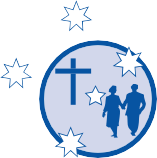 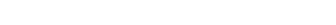 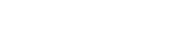 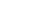 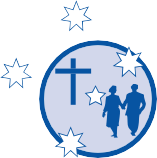 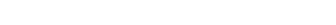 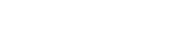 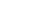 Southern Cross Care Tasmania Our obligations to you to provide informationAs a resident of our aged care home, you are entitled, and we are obligated to provide you with the following information within 7 days of a request:a summary of the permitted uses for which refundable deposits and accommodation bonds have been used during the previous financial yeara copy of the permitted uses reconciliation included in the most recent report submitted to the Department of Health and Aged Careinformation about our compliance with prudential requirements and permitted usesinformation about:the number (if any) of refundable deposit balances or accommodation bond balances that, in the previous financial year, were not refunded in accordance legislationthe number (if any) of entry contribution balances that, in the previous financial year, were not refunded in accordance with a formal agreement;investment objectives and the asset classes we may invest in, as recorded in our investment management strategya copy of the audit opinion related to our prudential compliance for the previous financial yeara copy of the most recent statement of the audited accounts copy of the entry in the refundable deposit register that relates to you, as at the time of the request.In addition, within 4 months after the end of each financial year, we must provide you, if you paid a refundable accommodation deposit, an accommodation bond or an entry contribution, with a statement from our accommodation deposit register for the year and a written statement that we will provide you the information and documents listed above on request within 7 days. Please email finance@scctas.org.au, call us on 6146 1800 or talk to your Facility Manager or one of our Customer Liaison Officers you would like any of the information listed above. 